HRA-1245ČR Návod k použitíSK Návod na použitieČeština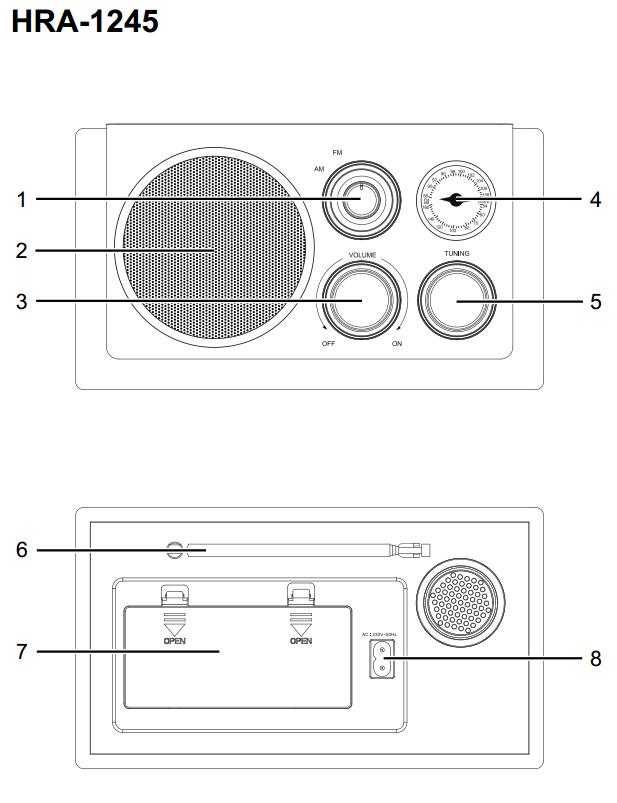 1.  FUNKCE PŘEPÍNAČ2.  REPRODUKTOR3.  REGULÁTOR HLASITOSTI4.  DIAL5.  TUNING KNOP6.  SD VSTUP7.  USB VSTUP8.  DALŠÍ VSTUP DO PŘÍSTROJE 9.  STOP KEY10.  POSUN V PŘEHRÁVÁNÍ NAZPÁTEK11.  PLAY / PAUSE BUTTON12.  POSUN V PŘEHRÁVÁNÍ VPŘED 13.  REPEAT BUTTON14.  FUNKČNÍ KLÁVESA15.  SD / MMC LED16.  PLAY LED17.  USB LED18.  FM ANTÉNA19.  PROSTOR PRO BATERIE20.  ZÁSUVKA ACNAPÁJENÍ Z ELEKTRICKÉ SÍTĚTento přístroj je napájen 230 V ~ 50 Hz. Připojte síťový kabel do AC zásuvky. Ujistěte se, že napětí uvedené na výrobním štítku na zadní straně přístroje odpovídá napětí v zásuvce.   Přístroj opět zapnete otočením REGULÁTOR HLASITOSTI (3) ve směru hodinových ručiček.  Hlasitost snížíte pomocí REGULÁTOR HLASITOSTI (3).Upozornění:  Přístroj se automaticky vypne po 15 minutách, pokud z něj nevychází žádný zvuk. Pokud chcete pokračovat v přehrávání, nejprve přístroj vypněte a poté opět zapněte. NAPÁJENÍ BATERIEMIVložte 6 baterií velikosti AA do PROSTOR PRO BATERIE (19). Aby nedošlo k poškození přístroje, dbejte na to, abyste baterie vložili správně. Pokud přístroj nepoužíváte delší dobu, baterie z něj vyjměte. PROVOZ RÁDIA SV/VKV 1.  Pomocí FUNKCE PŘEPÍNAČ (1) vyberte režim FM/AM.2.  Otočením TUNING KNOP (5) zvolte požadovanou rozhlasovou stanici. 3.  Hlasitost nastavíte otočením REGULÁTOR HLASITOSTI (3).Upozornění:  Pro  příjem  VKV  slouží  vestavěná  teleskopická  anténa.  V  závislosti  na  vnějších podmínkách změňte pozici antény, abyste si zajistili optimální příjem.PŘEHRÁVÁNÍ Z USB/SD1.  Pomocí FUNKCE PŘEPÍNAČ (1) vyberte režim USB/SD/MMC.2.  Zastrčte  USB/SD  do  zdířky  pro  USB/SD.  Po  připojení  začne  přístroj  externí  zařízení  automaticky načítat.3.  Bude zahájeno přehrávání prvního titulu. SD/MMC / USB LED (15)/(17) začne blikat.4.  Svůj oblíbený titul si zvolíte stisknutím POSUN V  PŘEHRÁVÁNÍ NAZPÁTEK/VPŘED (10)/(12). Pokud  podržíte  POSUN  V  PŘEHRÁVÁNÍ  NAZPÁTEK/VPŘED  (10)/(12),  začne  se  právě  přehrávaný titul přehrávat rychle dopředu nebo dozadu tak dlouho, dokud tlačítko nepustíte. 5.  Stiskněte PLAY / PAUSE BUTTON (11). Přístroj zastaví přehrávání. Opět stiskněte PLAY / PAUSE BUTTON (11), pokud chcete pokračovat v přehrávání.6.  Přehrávání zastavíte stlačením STOP KEY (9).Upozornění:  Pokud jsou v přístroji zastrčeny obě externí zařízení USB i SD, vyberete si mezi nimi stisknutím FUNKČNÍ KLÁVESA (14).12  ČeštinaREŽIM OPAKOVÁNÍBěhem přehrávání stiskněte několikrát REPEAT BUTTON (13) pro volbu mezi:  Repeat1: Aktuální titul bude opakovaně přehráván.   Alle wiederholen: Všechny tituly budou opakovaně přehrávány.  Normal-Modus: Tituly budou přehrány v klasickém pořadí.AUX-INTento přístroj disponuje doplňkovým audio vstupem k připojení externích audio zařízení jako MP3 přehrávač, CD přehrávač a umožňuje přehrávání z těchto externích zdrojů pomocí reproduktorů přístroje. 1.  Pomocí FUNKCE PŘEPÍNAČ (1) vyberte režim AUX.2.  Použijte  audio  kabel  (není  součástí  balení)  s  3,5mm  stereo  konektory  na  obou  koncích  kabelu. Jeden  konec  zastrčte  do  zdířky  AUX  IN  na  tomto  přístroji  a  druhý  konec  kabelu  do  vstupu  nebo zdířky pro sluchátka na externím audio zařízení. 3.  Zapněte jak tento přístroj, tak i externí zařízení. 4.  Začněte přehrávat externí zařízení (viz jeho vlastní návod k obsluze). TECHNICKÉ ÚDAJEAC:  230V ~ 50 HzBaterie:  6 x AAFM:  88 - 108 MHzMW:  530 - 1620 kHzZměny designu a technických údajů vyhrazeny bez předchozího oznámení.Tento symbol na výrobku, jeho příslušenství nebo obalu označuje, že při pozdější likvidaci výrobku (z jakýchkoliv důvodů) nesmí být s výrobkem zacházeno jako s domovním odpadem. Výrobek zlikvidujte jeho  předáním  na  sběrné  místo  pro  likvidaci  použitých  elektrických  a  elektronických  zařízení  šetrnou k  životnímu prostředí. Zajištěním jejich správné likvidace zabráníte vzniku potenciálních rizik pro životní prostředí a lidské zdraví, která by mohla vzniknout nesprávným zacházením s odpady. Kromě toho recyklace  odpadových  materiálů  napomáhá  udržení  přírodních  zdrojů  surovin  pro  příští  generace.  Podrobné informace k likvidaci tohoto výrobku šetrné k  životnímu prostředí získáte u pracovníka ochrany životního prostředí místního (městského nebo obvodního) úřadu nebo v prodejně, ve které jste výrobek zakoupili.POKYNY PRO SPRÁVNOU LIKVIDACI VÝROBKU(likvidaci použitých elektrických a elektronických zařízení)UPOZORNĚNÍ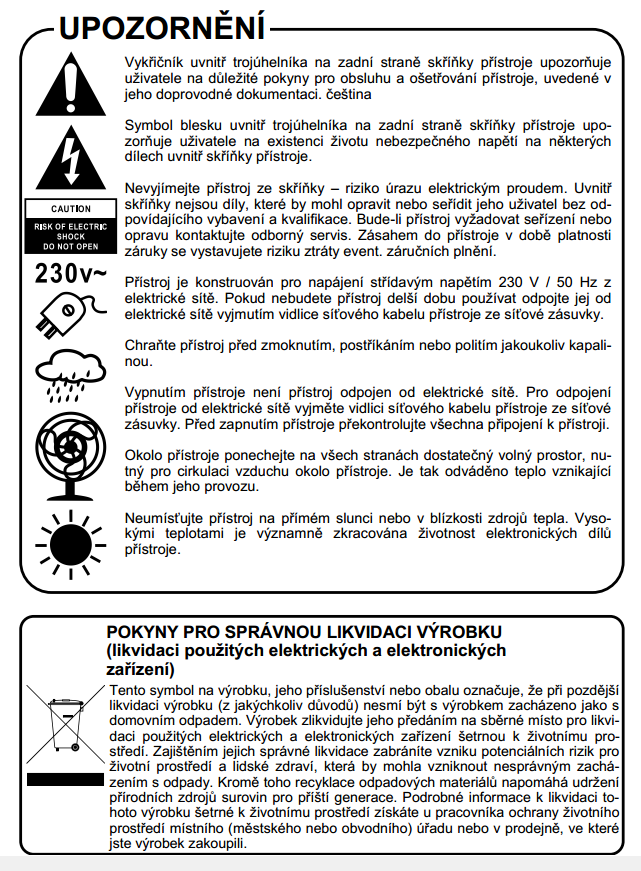 ¨